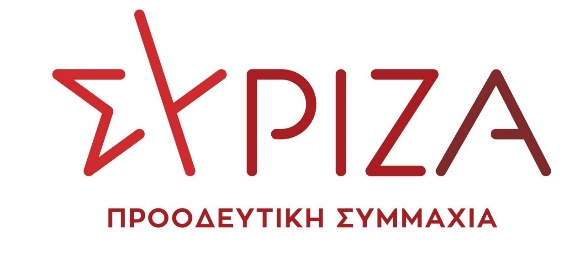 ΤΡΟΠΟΛΟΓΙΑστο σ/ν του Υπουργείου Εσωτερικών, «Τροποποίηση Κώδικα Ελληνικής Ιθαγένειας, νέο πλαίσιο επιλογής διοικήσεων στον δημόσιο τομέα, ρύθμιση οργανωτικών θεμάτων της Γενικής Γραμματείας Ιθαγένειας και της Γενικής Γραμματείας Ανθρώπινου Δυναμικού Δημόσιου Τομέα του Υπουργείου Εσωτερικών, ρυθμίσεις για την αναπτυξιακή προοπτική και την εύρυθμη λειτουργία των Οργανισμών Τοπικής Αυτοδιοίκησης».ΘΕΜΑ: Προσαρμογή εκλογικής νομοθεσίαςΑΙΤΙΟΛΟΓΙΚΗ ΕΚΘΕΣΗΜε την τροποποίηση του ν. 4619/2019 η αποστέρηση των πολιτικών δικαιωμάτων ως παρεπόμενη ποινή που επιβάλλεται από το δικαστήριο αντικαταστάθηκε από το θεσμό της αυτοδίκαιης επέλευσης της αποστέρησης, ως συνέπειας της καταδίκης σε συγκεκριμένο είδος ή ύψος ποινής ή για συγκεκριμένο έγκλημα, όπως προσδιορίζεται ειδικά από το νομοθέτη στην ειδική εκλογική νομοθεσία. Η Ειδική Νομοπαρασκευαστική Επιτροπή που εισηγήθηκε στην ελληνική πολιτεία το σχέδιο του Νέου Ποινικού Κώδικα επέλεξε αυτή τη λύση, θεωρώντας παρωχημένο το θεσμό, αφού σε μια σύγχρονη ποινική δίκη το δικαστήριο επικεντρώνεται στην αναζήτηση της ενοχής του κατηγορουμένου και στην επιβολή της κύριας ποινής και ότι θα αρκούσε και θα επιτάχυνε την επέλευση της εν λόγω συνέπειας η αυτοδίκαιη επέλευσή της.Παρά τις τροποποιήσεις που μεσολάβησαν από τη θέσπιση του του ν. 4619/2019, τόσο στον ίδιο νόμο, ιδίως με το ν. 4637/2019, όσο και στο ΠΔ 26/2012, με το ν. 4648/2019, παραλείφθηκε η ολοκλήρωση του αναγκαίου πλαισίου που θα επέτρεπε τη συνέχεια του θεσμού υπό την καινούρια του μορφή.Εξάλλου, η θεσπιζόμενη με την παρούσα τροπολογία συνέπεια δεν συνιστά ποινή, αλλά έννομη συνέπεια καταδικαστικής απόφασης, που επέρχεται αυτόθροα και μπορεί να εφαρμοστεί και αναδρομικά, δηλ. ακόμη και σε σχέση με καταδικαστικές αποφάσεις που έχουν ήδη επιβληθεί.ΤΡΟΠΟΛΟΓΙΑ-ΠΡΟΣΘΗΚΗΆρθρο …..Η περ. β) του άρθρου 5 του π.δ. 26/2012 «Κωδικοποίηση σ' ενιαίο κείμενο των διατάξεων της νομοθεσίας για την εκλογή βουλευτών» (Α’ 57) αντικαθίσταται ως εξής:«β) Για χρονικό διάστημα δέκα (10) ετών, ως συνέπεια που επέρχεται αυτοδίκαια, όσοι αα) έχουν καταδικαστεί σε ποινή ισόβιας κάθειρξης, ββ) έχουν καταδικαστεί σε κάθειρξη για τα κακουργήματα των άρθρων 134, 135, 137Α, 138, 139, 140, 143, 144, 146, 148, 157, 159 και 159Α του Ποινικού Κώδικα. Επίσης αποστερούνται αυτοδίκαια και διαρκώς το δικαίωμα του εκλέγειν και εκλέγεσθαι όσοι έχουν καταδικαστεί σε οποιαδήποτε ποινή στερητική της ελευθερίας για τα εγκλήματα του άρθρου 187 του Ποινικού Κώδικα («εγκληματική οργάνωση») και κατά το χρόνο της τέλεσής τους είχαν την ιδιότητα του μέλους του ελληνικού ή του ευρωπαϊκού κοινοβουλίου ή καταδικάστηκαν ως συναυτουργοί και συμμέτοχοι μέλους του ελληνικού ή του ευρωπαϊκού κοινοβουλίου που τέλεσε τις παραπάνω πράξεις.»Αθήνα, 8 Οκτωβρίου 2020Οι προτείνοντες βουλευτέςΡαγκούσης ΓιάννηςΖαχαριάδης ΚώσταςΧατζηγιαννάκης Μίλτος